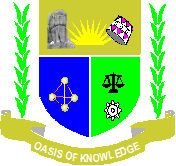 JARAMOGI OGINGA ODINGA UNIVERSITY OF SCIENCE AND TECHNOLOGYSCHOOL OF BIOLOGICAL AND PHYSICAL SCIENCESUNIVERSITY EXAMINATION RESULTSYEAR ONE 2018/2019 ACADEMIC YEAR PASS LISTThe following THREE (3) candidates SATISFIED the School of Biological and Physical Sciences Board of Examiners in the FIRST YEAR University Examinations and are RECOMMENDED to proceed to SECOND YEAR of Study.MASTER OF SCIENCE (MICROBIOLOGY)S/NO	REG.NO		Approved during the School of Biological and Physical Sciences Board of Examiners’ meeting on 1-07-2019Dean, SBPS: ……………………………………………………..  Date……………………..Director, Board of Post Graduate Studies: ………………………  Date……………………..Chairman, Dean’s Committee: …………………………………..  Date……………………..Chairman, Senate: ……………………………………………….   Date…………………….JARAMOGI OGINGA ODINGA UNIVERSITY OF SCIENCE AND TECHNOLOGYSCHOOL OF BIOLOGICAL AND PHYSICAL SCIENCESUNIVERSITY EXAMINATION RESULTSYEAR ONE 2018/2019 ACADEMIC YEAR RESIT LISTThe following TWO (2) candidates FAILED TO SATISFY the School of Biological and Physical Sciences Board of Examiners in the YEAR ONE University Examinations and are RECOMMENDED to RESIT the course(s) listed against the name when next offered.MASTER OF SCIENCE (MICROBIOLOGY)Approved during the School of Biological and Physical Sciences Board of Examiners’ meeting on 1-07-2019Dean, SBPS: ……………………………………………………..  Date……………………..Director, Board of Post Graduate Studies: ………………………  Date……………………..Chairman, Dean’s Committee: …………………………………..  Date……………………..Chairman, Senate: ……………………………………………….   Date…………………….JARAMOGI OGINGA ODINGA UNIVERSITY OF SCIENCE AND TECHNOLOGYSCHOOL OF BIOLOGICAL AND PHYSICAL SCIENCESUNIVERSITY EXAMINATION RESULTSYEAR ONE 2018/2019 ACADEMIC YEAR PASS LISTThe following ONE (1) candidate SATISFIED the School of Biological and Physical Sciences Board of Examiners in the FIRST YEAR University Examinations and is RECOMMENDED to proceed to SECOND YEAR of Study. BACHELOR OF SCIENCE (BIOLOGICAL SCIENCES)S/NO	REG.NO				Approved during the School of Biological and Physical Sciences Board of Examiners’ meeting on 1-07-2019Dean: _______________________________________________	 Date: ________________Chairman, Deans’ Committee: ___________________________ Date: _________________Chairman, Senate: _____________________________________Date: __________________JARAMOGI OGINGA ODINGA UNIVERSITY OF SCIENCE AND TECHNOLOGYSCHOOL OF BIOLOGICAL AND PHYSICAL SCIENCESUNIVERSITY EXAMINATION RESULTSYEAR TWO 2018/2019 ACADEMIC YEAR PASS LISTThe following TWENTY TWO (22) candidates SATISFIED the School of Biological and Physical Sciences Board of Examiners in the SECOND YEAR University Examinations and are RECOMMENDED to proceed to THIRD YEAR of Study.BACHELOR OF SCIENCE (BIOLOGICAL SCIENCES)S/NO	REG.NO		Approved during the School of Biological and Physical Sciences Board of Examiners’ meeting on 1-07-2019Dean: _______________________________________________	 Date: ________________Chairman, Deans’ Committee: ___________________________ Date: _________________Chairman, Senate: _____________________________________Date: __________________JARAMOGI OGINGA ODINGA UNIVERSITY OF SCIENCE AND TECHNOLOGYSCHOOL OF BIOLOGICAL AND PHYSICAL SCIENCESUNIVERSITY EXAMINATION RESULTSYEAR TWO 2018/2019 ACADEMIC YEAR RESIT LISTThe following SEVEN (7) candidates FAILED TO SATISFY the School of Biological and Physical Sciences Board of Examiners in the SECOND YEAR University Examinations and are RECOMMENDED to RESIT the course(s) listed against the name when next offered. BACHELOR OF SCIENCE (BIOLOGICAL SCIENCES)S/NO	REG.NO		COURSE(S)Approved during the School of Biological and Physical Sciences Board of Examiners’ meeting on 1-07-2019Dean: _______________________________________________	 Date: ________________Chairman, Deans’ Committee: ___________________________ Date: _________________Chairman, Senate: _____________________________________Date: __________________JARAMOGI OGINGA ODINGA UNIVERSITY OF SCIENCE AND TECHNOLOGYSCHOOL OF BIOLOGICAL AND PHYSICAL SCIENCESUNIVERSITY EXAMINATION RESULTSYEAR TWO 2018/2019 ACADEMIC YEAR DEFERRED RESULTSThe following THREE (3) candidates in the School of Biological and Physical Sciences as noted by the Board of Examiners in the SECOND YEAR University Examinations have incomplete results in the courses listed against the names. The school has investigated the said cases/marks and given reasons.BACHELOR OF SCIENCE (BIOLOGICAL SCIENCES)S/NO	REG.NO		COURSE(S)		                    REASONApproved during the School of Biological and Physical Sciences Board of Examiners’ meeting on 1-07-2019Dean: _______________________________________________	 Date: ________________Chairman, Deans’ Committee: ___________________________ Date: _________________Chairman, Senate: _____________________________________Date: __________________JARAMOGI OGINGA ODINGA UNIVERSITY OF SCIENCE AND TECHNOLOGYSCHOOL OF BIOLOGICAL AND PHYSICAL SCIENCESUNIVERSITY EXAMINATION RESULTSYEAR TWO 2018/2019 ACADEMIC YEAR RETAKE LISTThe following ONE (1) candidate FAILED TO SATISFY the School of Biological and Physical Sciences Board of Examiners in the SECOND YEAR University Examinations and is RECOMMENDED to RETAKE the course(s) listed against the name when next offered. BACHELOR OF SCIENCE (BIOLOGICAL SCIENCES)S/NO	REG.NO			COURSE(S)1. 	S131/0149/2017		SBI 3211: Basic 					Microbiology					SBI 3216: Biochemistry I					SBI 3222: Animal 					Physiology II 					SBI 3223: Plant Physiology					SBI 3318: Protozoology					SBI 3224: Principles of 					Ecology I					SCH 3222: Analytical 					ChemistryApproved during the School of Biological and Physical Sciences Board of Examiners’ meeting on 1-07-2019Dean: _______________________________________________	 Date: ________________Chairman, Deans’ Committee: ___________________________ Date: _________________Chairman, Senate: _____________________________________Date: ________________JARAMOGI OGINGA ODINGA UNIVERSITY OF SCIENCE AND TECHNOLOGYSCHOOL OF BIOLOGICAL AND PHYSICAL SCIENCESUNIVERSITY EXAMINATION RESULTSYEAR THREE 2018/2019 ACADEMIC YEAR PASS LISTThe following SEVENTEEN (17) candidates SATISFIED the School of Biological and Physical Sciences Board of Examiners in the THIRD YEAR University Examinations and are RECOMMENDED to proceed to FOURTH YEAR of Study.BACHELOR OF SCIENCE (BIOLOGICAL SCIENCES)Approved during the School of Biological and Physical Sciences Board of Examiners’ meeting on 1-07-2019Dean: _______________________________________________	 Date: ________________Chairman, Deans’ Committee: ___________________________ Date: _________________Chairman, Senate: _____________________________________Date: __________________JARAMOGI OGINGA ODINGA UNIVERSITY OF SCIENCE AND TECHNOLOGYSCHOOL OF BIOLOGICAL AND PHYSICAL SCIENCESUNIVERSITY EXAMINATION RESULTSYEAR THREE 2018/2019 ACADEMIC YEAR RESIT LISTThe following NINE (9) candidates FAILED TO SATISFY the School of Biological and Physical Sciences Board of Examiners in the THIRD YEAR University Examinations and are RECOMMENDED to RESIT the course(s) listed against the name when next offered. BACHELOR OF SCIENCE (BIOLOGICAL SCIENCES)Approved during the School of Biological and Physical Sciences Board of Examiners’ meeting on 1-07-2019Dean: _______________________________________________	 Date: ________________Chairman, Deans’ Committee: ___________________________ Date: _________________Chairman, Senate: _____________________________________Date: __________________JARAMOGI OGINGA ODINGA UNIVERSITY OF SCIENCE AND TECHNOLOGYSCHOOL OF BIOLOGICAL AND PHYSICAL SCIENCESUNIVERSITY EXAMINATION RESULTSYEAR THREE 2018/2019 ACADEMIC YEAR DEFERRED RESULTSThe following SEVEN (7) candidates in the School of Biological and Physical Sciences as noted by the Board of Examiners in the THIRD YEAR University Examinations have incomplete results in the courses listed against the names. The school has investigated the said cases/marks and given reasons.BACHELOR OF SCIENCE (BIOLOGICAL SCIENCES)S/NO	REG.NO	   COURSE(S)		                                 REASONApproved during the School of Biological and Physical Sciences Board of Examiners’ meeting on 1-07-2019Dean: _______________________________________________	 Date: ________________Chairman, Deans’ Committee: ___________________________ Date: _________________Chairman, Senate: _____________________________________Date: ________________JARAMOGI OGINGA ODINGA UNIVERSITY OF SCIENCE AND TECHNOLOGYSCHOOL OF BIOLOGICAL AND PHYSICAL SCIENCESUNIVERSITY EXAMINATION RESULTSYEAR FOUR 2018/2019 ACADEMIC YEAR PASS LISTThe following TWENTY TWO (22) candidates SATISFIED the School of Biological and Physical Sciences Board of Examiners in the FOURTH YEAR University Examinations.Approved during the School of Biological and Physical Sciences Board of Examiners’ meeting on 1-07-2019Dean: _______________________________________________	 Date: ________________Chairman, Deans’ Committee: ___________________________ Date: _________________Chairman, Senate: _____________________________________Date: __________________JARAMOGI OGINGA ODINGA UNIVERSITY OF SCIENCE AND TECHNOLOGYSCHOOL OF BIOLOGICAL AND PHYSICAL SCIENCESUNIVERSITY EXAMINATION RESULTSYEAR FOUR 2018/2019 ACADEMIC YEAR RESIT LISTThe following EIGHT (8) candidates FAILED TO SATISFY the School of Biological and Physical Sciences Board of Examiners in the FOURTH YEAR University Examinations and are RECOMMENDED to RESIT the course(s) listed against the name when next offered. BACHELOR OF SCIENCE (BIOLOGICAL SCIENCES)Approved during the School of Biological and Physical Sciences Board of Examiners’ meeting on 1-07-2019Dean: _______________________________________________	 Date: ________________Chairman, Deans’ Committee: ___________________________ Date: _________________Chairman, Senate: _____________________________________Date: __________________JARAMOGI OGINGA ODINGA UNIVERSITY OF SCIENCE AND TECHNOLOGYSCHOOL OF BIOLOGICAL AND PHYSICAL SCIENCESUNIVERSITY EXAMINATION RESULTSYEAR FOUR 2018/2019 ACADEMIC YEAR DEFERRED RESULTSThe following FIVE (5) candidates in the School of Biological and Physical Sciences as noted by the Board of Examiners in the FOURTH YEAR University Examinations have incomplete results in the courses listed against the names. The school has investigated the said cases/marks and given reasons.BACHELOR OF SCIENCE (BIOLOGICAL SCIENCES)S/NO	REG.NO	    COURSE(S)		                       REASONApproved during the School of Biological and Physical Sciences Board of Examiners’ meeting on 1-07-2019Dean: _______________________________________________	 Date: ________________Chairman, Deans’ Committee: ___________________________ Date: _________________Chairman, Senate: _____________________________________Date: __________________1S151/4204/20182S151/4161/20173S151/4151/2017S/NOREG. NOCOURSE(S)1S151/4238/2018SBT 837: Biotechnology2S151/4077/2018SBT 804: Applied EcologySBT 837: Biotechnology1S131/0958/20181S131/0116/20172S131/0117/20173S131/0118/20174S131/0119/20175S131/0123/20176S131/0125/20177S131/0126/20178S131/0129/20179S131/0130/201710S131/0135/201711S131/0137/201712S131/0138/201713S131/0145/201714S131/0147/201715S131/0150/201716S131/0151/201717S131/0154/201718S131/0156/201719S131/0157/201720S131/0158/201721S131/0161/201722S131/0163/20171S131/0122/2017SCH 3222: Analytical Chemistry2S131/0131/2017SBI 3211: Basic MicrobiologySBI 3214: Plant Growth and Development3S131/0136/2017SBI 3224: Principles of Ecology I4S131/0144/2017SBI 3222: Animal Physiology IISCH 3222: Analytical Chemistry5S131/0146/2017SBI 3222: Animal Physiology II 6S131/0153/2017SBI 3211: Basic MicrobiologySBI 3216: Biochemistry ISCH 3211: Inorganic Chemistry7S131/0190/2016SBI 3211: Basic Microbiology1S131/0132/2017SBI 3211: Basic MicrobiologySBI 3212: Animal PhysiologySBI 3214: Plant Growth and DevelopmentSBI 3216: Biochemistry ISBI 3217: Fundamentals of Aquatic EcologySBI 3225: Gymnosperm and Angiosperm TaxonomySCH 3211: Inorganic ChemistrySCS 3231: Data Communication and NetworksSBI 3318: ProtozoologySBI 3222: Animal Physiology IISBI 3224: Principles of Ecology ISBI 3227: Biochemistry IISBI 3223: Plant Physiology SBI 3221: Microbial Ecology SBI 3215: Economic Botany SCH 3222: Analytical ChemistryDeferred due to financial challenges2S131/0134/2017SBI 3211: Basic MicrobiologySBI 3212: Animal PhysiologySBI 3214: Plant Growth and DevelopmentSBI 3216: Biochemistry ISBI 3217: Fundamentals of Aquatic EcologySBI 3225: Gymnosperm and Angiosperm TaxonomySCH 3211: Inorganic ChemistrySCS 3231: Data Communication and NetworksSBI 3318: ProtozoologySBI 3222: Animal Physiology IISBI 3224: Principles of Ecology ISBI 3227: Biochemistry IISBI 3223: Plant Physiology SBI 3221: Microbial Ecology SBI 3215: Economic Botany SCH 3222: Analytical ChemistryDeferred due to financial challenges3S131/0155/2017SBI 3211: Basic MicrobiologySBI 3212: Animal PhysiologySBI 3214: Plant Growth and DevelopmentSBI 3216: Biochemistry ISBI 3217: Fundamentals of Aquatic EcologySBI 3225: Gymnosperm and Angiosperm TaxonomySCH 3211: Inorganic ChemistrySBI 3318: ProtozoologySBI 3222: Animal Physiology IISBI 3224: Principles of Ecology ISBI 3227: Biochemistry IISBI 3223: Plant Physiology SBI 3221: Microbial Ecology SBI 3215: Economic Botany SCH 3222: Analytical ChemistryDeferred due to financial challengesS/NOREG. NO1S131/0166/2016S2S131/0168/2016S3S131/0169/2016S4S131/0170/2016S5S131/0171/2016S6S131/0175/2016S7S131/0177/2016S8S131/0179/2016S9S131/0180/2016S10S131/0182/2016S11S131/0184/2016S12S131/0194/2016S13S131/0206/2016S14S131/0212/2016S15S131/0214/2016S16S131/1157/2016S17S131/1981/2016S/NOREG. NOCOURSE(S)1S131/0167/2016SSBI 3312: Principles of Ecology IISBI 3314: Molecular BiologySBI 3324: History and Philosophy of BiologySBI 3326: Biostatistics I2S131/0174/2016SSBI 3312: Principles of Ecology IISBI 3315: Immunology 3S131/0176/2016SSBI 3311: Developmental BiologySBI 3314: Molecular BiologySBI 3315: Immunology 4S131/0205/2016SSBI 3311: Developmental BiologySBI 3312: Principles of Ecology IISBI 3321: Evolutionary BiologySBI 3324: History and Philosophy of Biology5S131/0208/2016SSBI 3312: Principles of Ecology IISBI 3315: Immunology  SBI 3316: Histology6S131/0209/2016SSBI 3316: Histology 7S131/0210/2016SSBI 3311: Developmental BiologySBI 3314: Molecular BiologySBI 3315: Immunology   8S131/0211/2016SSBI 3311: Developmental Biology 9S131/1993/2016SBI 3316: HistologySBI 3321: Evolutionary BiologySBI 3323: MycologySBI 3326: Biostatistics I 1S131/0174/2016SSBI 3313: Arthropod BiologySBI 3316: HistologyMissed Exam2S131/0191/2016SSBI 3311: Developmental BiologyMissed Exam3S131/0193/2016SSBI 3311: Developmental BiologySBI 3312: Principles of Ecology IISBI 3313: Arthropod BiologySBI 3314: Molecular BiologySBI 3315: Immunology  SBI 3316: Histology SBI 3317: PhycologySBI 3318: ProtozoologySBI 3321: Evolutionary BiologySBI 3322: Plant Metabolism SBI 3323: MycologySBI 3324: History and Philosophy of BiologySBI 3325: Research MethodsSBI 3326: Biostatistics ISBI 3327: HelminthologySBI 3328: EntomologyDeferred/Retake4S131/0201/2016SSBI 3321: Evolutionary BiologySBI 3322: Plant Metabolism SBI 3323: MycologySBI 3324: History and Philosophy of BiologySBI 3325: Research MethodsSBI 3326: Biostatistics ISBI 3327: HelminthologySBI 3328: EntomologyDeferred/Retake5S131/0211/2016SSBI 3317: PhycologySBI 3318: ProtozoologySBI 3321: Evolutionary BiologyMissed Exam for SBI 3317 & 3318 and CAT mark for SBI 33216S131/1993/2016SBI 3327: HelminthologyMissed Exam7S131/2001/2016SBI 3321: Evolutionary BiologyDid not sit for CAT 1S/NOREG. NO1S131/1958/20162S131/1963/20163S131/1968/20164S131/1969/20165S131/1970/20166S131/1974/20167S131/1976/20168S131/1977/20169S131/1978/201610S131/1979/201611S131/1980/201612S131/1982/201613S131/1983/201614S131/1984/201615S131/1988/201616S131/1989/201617S131/1995/201618S131/1997/201619S131/1998/201620S131/1999/201621S131/2003/201622S131/2004/2016S/NOREG. NOCOURSE(S)1S131/1962/2016SBI 3423: Physical Methods of AnalysisSBI 3425: Project II2S131/1966/2016SBI 3423: Physical Methods of Analysis3S131/1972/2016SBI 3443: ParasitologySBI 3444: Environmental MicrobiologySBI 3441: Basic Techniques in Genetic EngineeringSBI 3442: Microbial Genetics4S131/1991/2016SBI 3423: Physical Methods of Analysis5S131/1992/2016SBI 3441: Basic Techniques in Genetic EngineeringSBI 3442: Microbial Genetics6S131/1994/2016SBI 3441: Basic Techniques in Genetic EngineeringSBI 3442: Microbial GeneticsSBI 3414: Project ISBI 3425: Project II7S131/2000/2016SBI 3446: Wetland Ecology8S131/0126/2015SBI 3423: Physical Methods of AnalysisSBI 3425: Project II1S131/1957/2016SBI 3411: Human Reproductive & Neuro-endocrine FunctionSBI 3412: Animal BehaviourSBI 3413: Plant PathologySBI 3414: Project ISBI 3415: Biostatistics IISBI 3228: Field CourseSBI 3421: Environmental PhysiologySBI 3422: Medicinal and Poisonous PlantsSBI 3423: Physical Methods of AnalysisSBI 3424: Economic Entomology and Pest ControlSBI 3425: Project IIDeferred due to financial constrain2S131/1975/2016SBI 3411: Human Reproductive & Neuro-endocrine FunctionSBI 3412: Animal BehaviourSBI 3413: Plant PathologySBI 3414: Project ISBI 3415: Biostatistics IISBI 3228: Field CourseSBI 3421: Environmental PhysiologySBI 3422: Medicinal and Poisonous PlantsSBI 3423: Physical Methods of AnalysisSBI 3424: Economic Entomology and Pest ControlSBI 3425: Project IIDeferred due to financial constrain3S131/1994/2016SBI 3445: Applied EcologyMissed CAT Mark4S131/2002/2016SBI 3411: Human Reproductive & Neuro-endocrine FunctionSBI 3412: Animal BehaviourSBI 3413: Plant PathologySBI 3414: Project ISBI 3415: Biostatistics IISBI 3228: Field Course SBI 3421: Environmental PhysiologySBI 3422: Medicinal and Poisonous PlantsSBI 3423: Physical Methods of AnalysisSBI 3424: Economic Entomologyand Pest ControlSBI 3425: Project IIDeferred due to financial constrain5S131/0126/2015SBI 3411: Human Reproductive & Neuro-endocrine FunctionSBI 3412: Animal BehaviourSBI 3413: Plant PathologySBI 3414: Project ISBI 3415: Biostatistics IIMissed Exam